AP Lit Calendar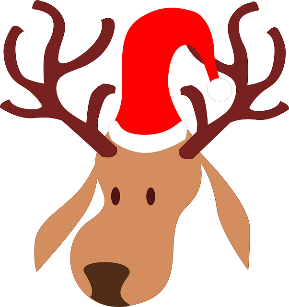 December 2016MondayTuesdayWednesdayThursdayFriday28 (B)Frank chap. 21-2429 (A)Frank chap. 17-2030 (B)Frank chap. 21-241 (A)Frank chap. 17-202 (B)Frank test (quote & short answer)Dracula PPT5 (A)Frank test (quote & short answer)Dracula PPT6 (B)Dracula ch. 1-47 (A)Dracula ch. 1-48 (B)Dracula ch. 5-89 (A)Dracula ch. 5-812 (B)Dracula ch. 9-11“Masque of Red Death”13 (A)Dracula ch. 9-1114 (B)Dracula ch. 12-1415 (A)Dracula ch. 12-1416 (B)Dracula ch. 15-1819 (A)Dracula ch. 15-1820 (B)Perrine chap. 3CharacterizationRead & notes  pp. 161-165p. 166 1-5“Miss Brill,”  pp. 174-179, 1-821 (A)Perrine chap. 3CharacterizationRead & notes  pp. 161-165p. 166 1-5“Miss Brill,”  pp. 174-179, 1-822Winter BreakPoetry termsPoetry pp. 633-641, notes & 1-6 23Winter BreakPoetry pp. 655-664, notes & 1-6 26Winter BreakPoetry pp. 674-680, notes & 1-5 27Winter BreakFinish Dracula28Winter Break29Winter Break30Winter Break